First Name of Application CV No 1641510Whatsapp Mobile: +971504753686 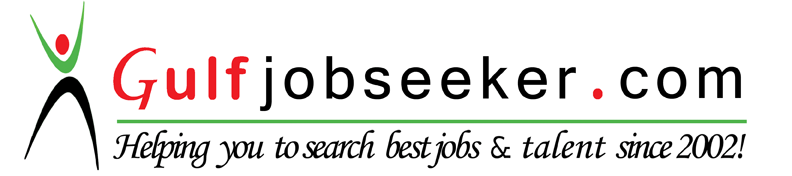 To get contact details of this candidate Purchase our CV Database Access on this link.http://www.gulfjobseeker.com/employer/services/buycvdatabase.php Career Objective: To be a part of professional organization and render my sincere contribution in the field of Marketing management by professionally achieving the objectives of the organization and develop my over all personality and skills respectivelyBrief Summary:An result oriented Marketing professional holding valid UAE Driving License Comprehensive Experience in Branding & sales management offering 3 years of experience with more than a year in UAEProficient in managing sales with good geographical knowledge about UAE marketExcellent communication and negotiating skills.Outstanding achievements during academics with three times “Best Manager” titles at masters Easily adaptable with ability to work under pressure and proper streamlining and formulating of work process.Strong willingness to learn and unlearn within objective driven work culture	
Academic Qualification:	Qualification		:  Master in Business Administration (MBA)Specialization     	:  Marketing Management
Institute/ University	:  Institute of Management Education & Research-Rani Chennamma  UniversityYear of Passing    	:  2013Qualification		:  Bachelor of Business Administration (BBA)Specialization     	:  Marketing Management
Institute/ University	:  KLE College of Business Administration-Karnataka University   Dharward.Year of Passing    	:  2011Professional Experience Name of the Company: Rising Star Group of companies	  (Feb 2015-Present)Designation held: Corporate Sales OfficerLocation: DubaiRole & ResponsibilitiesResponsible for sale & branding of hand tools, safety equipment’s across major construction companies in UAEInteract with purchase managers and promote brand across their sites.Pitching and demonstrating product features before purchase decision makers.Discuss long term supply of goods and negotiate terms and conditions.Critically analyze the status of company to determine their credit worthiness.Understanding the enquiries and mail quotations accordingly.Sample presentation for final product approvalGetting official purchase order approved by Managing DirectorProcess order towards warehouse and report delivery schedule respectively.Track and ensure goods are delivered to the right location on timely manner.Follow up with clients account payable dept. for payments as per mutually agreed termsEnsure accomplishment of sales target being set quarterly by the company.Communicating market trends, competitor strategies directly to MD.Name of the Company: Don and Julio worldwide apparels – (Oct 2013 –Dec 2014)Designation held: Executive- Branding & SalesLocation: MumbaiRole & ResponsibilitiesResponsible for sale and In store Branding across the state of MaharashtraWork upon loyalty programs to retain retailers and increase their fidelity Ensure timely and proper supply of materials to retailers by carefully understanding their needsUndertake in store branding activities by working with store merchandiser and ensure the brand gets maximum visibilityEnsure the brand has one of the best shelf spaces within the retail outlet.Maintain and undertake best CRM practices with all the stake holdersForward orders to dispatch in charge and report overall sales and branding activity to the National head.  Projects Undertaken: Project 1 Project 2Project 3 Awards and Achievements: Represented College in many National & State level Management Fests at Goa, Coimbatore, Mangalore, Bangalore and won the following awards.Won Best Manager at St Agnes College of Business Administration, MangaloreWon Best Manager at Bapuji B School, DavangereWon The title of Ad-Guru at Global Business School, BelgaumWon debate competition at a state level event by GIT belgaum Secured 2nd position in a sales event by Mudra communications.Presented  paper on Tourism  “A Knowledge KIOSK” at Inter college levelPresented paper on Rural Marketing “Challenges”Personal Information:Date of Birth:	           10th June 1988Nationality:	           IndianLanguages Known:    English, Hindi, Urdu, Marathi and Kannada.                    Name of the OrganisationJyoti India Metal Industries PVT LTD, MumbaiArea / Topic of the studyOrganisation study: Study of various departments of organisationDuration 30 daysName of the OrganisationGreen Chillies Advertising, BelgaumArea / Topic of the studyMarket Research:  level of Effectiveness and awareness among publicDuration 30 daysName of the OrganisationJubilant FoodWorks LTD (Dominos Pizza India) MumbaiArea / Topic of the studySupply chain: Parameters to Improve Relationship between Internal CustomersDuration 60 days